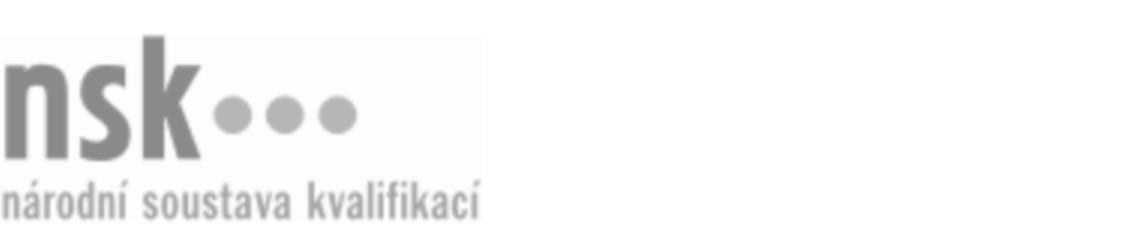 Kvalifikační standardKvalifikační standardKvalifikační standardKvalifikační standardKvalifikační standardKvalifikační standardKvalifikační standardKvalifikační standardElektromontér/elektromontérka pevných trakčních a silnoproudých zařízení (kód: 26-078-M) Elektromontér/elektromontérka pevných trakčních a silnoproudých zařízení (kód: 26-078-M) Elektromontér/elektromontérka pevných trakčních a silnoproudých zařízení (kód: 26-078-M) Elektromontér/elektromontérka pevných trakčních a silnoproudých zařízení (kód: 26-078-M) Elektromontér/elektromontérka pevných trakčních a silnoproudých zařízení (kód: 26-078-M) Elektromontér/elektromontérka pevných trakčních a silnoproudých zařízení (kód: 26-078-M) Elektromontér/elektromontérka pevných trakčních a silnoproudých zařízení (kód: 26-078-M) Autorizující orgán:Ministerstvo dopravyMinisterstvo dopravyMinisterstvo dopravyMinisterstvo dopravyMinisterstvo dopravyMinisterstvo dopravyMinisterstvo dopravyMinisterstvo dopravyMinisterstvo dopravyMinisterstvo dopravyMinisterstvo dopravyMinisterstvo dopravySkupina oborů:Elektrotechnika, telekomunikační a výpočetní technika (kód: 26)Elektrotechnika, telekomunikační a výpočetní technika (kód: 26)Elektrotechnika, telekomunikační a výpočetní technika (kód: 26)Elektrotechnika, telekomunikační a výpočetní technika (kód: 26)Elektrotechnika, telekomunikační a výpočetní technika (kód: 26)Elektrotechnika, telekomunikační a výpočetní technika (kód: 26)Týká se povolání:Elektromontér pevných trakčních a silnoproudých zařízeníElektromontér pevných trakčních a silnoproudých zařízeníElektromontér pevných trakčních a silnoproudých zařízeníElektromontér pevných trakčních a silnoproudých zařízeníElektromontér pevných trakčních a silnoproudých zařízeníElektromontér pevných trakčních a silnoproudých zařízeníElektromontér pevných trakčních a silnoproudých zařízeníElektromontér pevných trakčních a silnoproudých zařízeníElektromontér pevných trakčních a silnoproudých zařízeníElektromontér pevných trakčních a silnoproudých zařízeníElektromontér pevných trakčních a silnoproudých zařízeníElektromontér pevných trakčních a silnoproudých zařízeníKvalifikační úroveň NSK - EQF:444444Odborná způsobilostOdborná způsobilostOdborná způsobilostOdborná způsobilostOdborná způsobilostOdborná způsobilostOdborná způsobilostNázevNázevNázevNázevNázevÚroveňÚroveňZákladní pojmy a vztahy v elektrotechniceZákladní pojmy a vztahy v elektrotechniceZákladní pojmy a vztahy v elektrotechniceZákladní pojmy a vztahy v elektrotechniceZákladní pojmy a vztahy v elektrotechnice44Orientace v technické dokumentaci, normách a elektrických zařízeních na železniční dopravní cestě (ŽDC)Orientace v technické dokumentaci, normách a elektrických zařízeních na železniční dopravní cestě (ŽDC)Orientace v technické dokumentaci, normách a elektrických zařízeních na železniční dopravní cestě (ŽDC)Orientace v technické dokumentaci, normách a elektrických zařízeních na železniční dopravní cestě (ŽDC)Orientace v technické dokumentaci, normách a elektrických zařízeních na železniční dopravní cestě (ŽDC)44První pomoc při úrazu elektrickým proudemPrvní pomoc při úrazu elektrickým proudemPrvní pomoc při úrazu elektrickým proudemPrvní pomoc při úrazu elektrickým proudemPrvní pomoc při úrazu elektrickým proudem44Ochrana před úrazem elektrickým proudemOchrana před úrazem elektrickým proudemOchrana před úrazem elektrickým proudemOchrana před úrazem elektrickým proudemOchrana před úrazem elektrickým proudem44Měření elektrických veličin a parametrů, vyhodnocení naměřených hodnot pro napětí do i nad 1000 VMěření elektrických veličin a parametrů, vyhodnocení naměřených hodnot pro napětí do i nad 1000 VMěření elektrických veličin a parametrů, vyhodnocení naměřených hodnot pro napětí do i nad 1000 VMěření elektrických veličin a parametrů, vyhodnocení naměřených hodnot pro napětí do i nad 1000 VMěření elektrických veličin a parametrů, vyhodnocení naměřených hodnot pro napětí do i nad 1000 V44Diagnostikování poruch elektrických zařízení, popřípadě jejich rozvodů a součástíDiagnostikování poruch elektrických zařízení, popřípadě jejich rozvodů a součástíDiagnostikování poruch elektrických zařízení, popřípadě jejich rozvodů a součástíDiagnostikování poruch elektrických zařízení, popřípadě jejich rozvodů a součástíDiagnostikování poruch elektrických zařízení, popřípadě jejich rozvodů a součástí44Údržba trakčního vedeníÚdržba trakčního vedeníÚdržba trakčního vedeníÚdržba trakčního vedeníÚdržba trakčního vedení44Elektromontér/elektromontérka pevných trakčních a silnoproudých zařízení,  29.03.2024 3:26:34Elektromontér/elektromontérka pevných trakčních a silnoproudých zařízení,  29.03.2024 3:26:34Elektromontér/elektromontérka pevných trakčních a silnoproudých zařízení,  29.03.2024 3:26:34Elektromontér/elektromontérka pevných trakčních a silnoproudých zařízení,  29.03.2024 3:26:34Strana 1 z 2Strana 1 z 2Kvalifikační standardKvalifikační standardKvalifikační standardKvalifikační standardKvalifikační standardKvalifikační standardKvalifikační standardKvalifikační standardPlatnost standarduPlatnost standarduPlatnost standarduPlatnost standarduPlatnost standarduPlatnost standarduPlatnost standarduStandard je platný od: 15.10.2022Standard je platný od: 15.10.2022Standard je platný od: 15.10.2022Standard je platný od: 15.10.2022Standard je platný od: 15.10.2022Standard je platný od: 15.10.2022Standard je platný od: 15.10.2022Elektromontér/elektromontérka pevných trakčních a silnoproudých zařízení,  29.03.2024 3:26:34Elektromontér/elektromontérka pevných trakčních a silnoproudých zařízení,  29.03.2024 3:26:34Elektromontér/elektromontérka pevných trakčních a silnoproudých zařízení,  29.03.2024 3:26:34Elektromontér/elektromontérka pevných trakčních a silnoproudých zařízení,  29.03.2024 3:26:34Strana 2 z 2Strana 2 z 2